.Sequence - SOD:  AA/BB/A/BB/AAA/BB/AAStart the dance on vocal after 32 counts.(This dance is dedicated to my long-time friends from Sabah - Marianna Geoffrey, Silia Laurince and other members of the D'Angels Dance Group of Kota Kinabalu. )SECTION A - 32 countsJAZZ BOX-CROSS, RIGHT LINDYLEFT VINE, LEFT & RIGHT SUMAZAU( For counts 5-8, swing both hands forward and back )ROCKING CHAIR 1/4 TURN RIGHT, RIGHT & LEFT DIAGONAL FORWARD CHA CHABACK & FORWARD CHA CHA BASICSSECTION B - 32 countsSTEP-BOUNCE-BOUNCE, BACK-BOUNCE-BOUNCE, SIDE-TOGETHER X 3, SIDE( Styling: Counts 1-4 Swing both hands forward and back / Counts 5-8 With both arms stretched out sideways in a slant position, move wrists up and down twice )STEP-BOUNCE-BOUNCE, BACK-BOUNCE-BOUNCE, SIDE-TOGETHER X 3, SIDE( Styling: Counts 1-4 Swing both hands forward and back / Counts 5-8 With both arms stretched out sideways in a slant position, move wrists up and down twice )RIGHT ROLLING VINE, TOUCH, LEFT & RIGHT SUMAZAU( For counts 5-8 swing both hands forward and back )3/4 TURN LEFT, BACK, TOUCH, RIGHT & LEFT SUMAZAU( For counts 5-8 swing both hands forward and back )Contact: www.sjlinedancer.blogspot.comTanak Kampung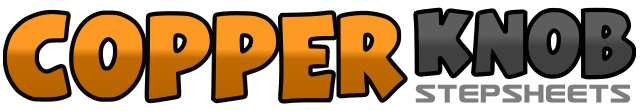 .......Count:64Wall:4Level:Phrased Easy Intermediate.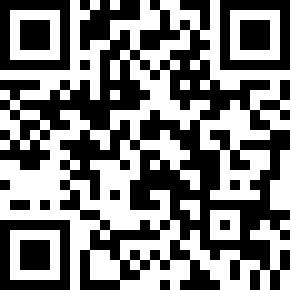 Choreographer:GS Ang (MY) & BM Leong (MY) - March 2013GS Ang (MY) & BM Leong (MY) - March 2013GS Ang (MY) & BM Leong (MY) - March 2013GS Ang (MY) & BM Leong (MY) - March 2013GS Ang (MY) & BM Leong (MY) - March 2013.Music:Tanak Kampung by Jimmy PallikatTanak Kampung by Jimmy PallikatTanak Kampung by Jimmy PallikatTanak Kampung by Jimmy PallikatTanak Kampung by Jimmy Pallikat........1-2Cross right over left, recover onto left3-4Step right to right side, cross left over right5&6Cha cha to right side on RLR7-8Cross left behind right, recover onto right1-2Step left to left side, cross right behind left3-4Step left to left side, cross right over left5&6Step left to left side, bounce heels up, bounce heels down7&8Step right to right side, bounce heels up, bounce heels down1-2Rock right forward, recover onto left3-4Turning 1/4 right rock right back, recover onto left5&6Along right diagonal, cha cha forward on RLR with hand rolls7&8Along left diagonal, cha cha forward on LRL with hand rolls1-2Rock right forward, recover onto left3&4Cha cha backward on RLR5-6Rock left back, recover onto right7&8Cha cha forward on LRL1&2Step right forward, step left together bouncing heels up, bounce heels down3&4Step left back, step right together bouncing heels up, bounce heels down5&6&On balls of feet step right to right side, step left together, step right to right side, step left together7&8Step right to right side, step left together, step right to right side1&2Step left forward, step right together bouncing heels up, bounce heels down3&4Step right back, step left together bouncing heels up, bounce heels down5&6&On balls of feet step left to left side, step right together, step left to left side, step right together7&8Step left to left side, step right together, step left to left side1-4Right rolling vine on RLR, touch left together5&6Step left to left side, bounce heels up, bounce heels down7&8Step right to right side, bounce heels up, bounce heels down1-2Turning 1/4 left step left forward, turning 1/2 left step right back3-4Step left back, touch right together5&6Step right to right side, bounce heels up, bounce heels down7&8Step left to left side, bounce heels up, bounce heels down